KORAK #1ISTRAŽUJEMO SLOŽENU TEMU!Što je točno izbjeglica? Koji ostali oblici migracije postoje?Koliko je ljudi 2018. bilo raseljeno diljem svijeta? Koje zemlje u svijetu ugošćuju najviše izbjeglica?Koliko je ljudi 2018. pobjeglo u Europsku uniju? Koliko je ljudi 2018. pobjeglo u našu zemlju?Koliko njih ode dalje u neku drugu zemlju?Iz kojih zemalja dolaze izbjeglice koje u našoj zemlji traže utočište?Zašto su ti ljudi pobjegli k nama? Koji su glavni razlozi njihovog izbjeglištva?Što se mora dogoditi kako bi izbjeglica trebao napustiti našu zemlju?KORAK #2ISTRAŽUJEMO SLOŽENU TEMU!Što je izbjeglicama u našoj zemlji dopušteno činiti, što im nije dopušteno činiti? Što su obvezni činiti? Molimo navedite najvažnija prava, odgovornosti i zabrane!Kako su izbjeglice smještene u našoj zemlji?Kakav pristup imaju obrazovanju (osobito školama) i tržištu rada?KORAK #3ISTRAŽUJEMO SLOŽENU TEMU!Koje smo odgovore pronašli gdje?Ako smo pronašli različite odgovore na ista pitanja - kako se oni razlikuju: na razini po-dataka i činjenica ili na razini ‘prizvuka’?U kojim smo točkama nesigurni i gdje imamo otvorena pitanja?Kako možemo vjerovati onome što nam se govori i kako odrediti je li prezentirana informacija pouzdana ili nije? Jesmo li stekli uvide koji su nas iznenadili ili razdražili?Jesmo li stekli uvide koji su nas iznenadili ili razdražili?Koji se osjećaji bude kada opažamo te različite informacije?RAZMIŠLJANJE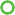 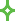 Fotografirajte predmet koji predstavlja ili simbolizira iznenađujući uvid iz ove faze. Slici priložite kratku rečenicu pojašnjenja.Zabilježite odgovor na pitanje: „Što bi htio/jela pitati izbjeglicu koja živi u mojoj zemlji?”Alternativno pitanje (da sam ja izbjeglica):„Što bih volio/ljela da me se pita?”